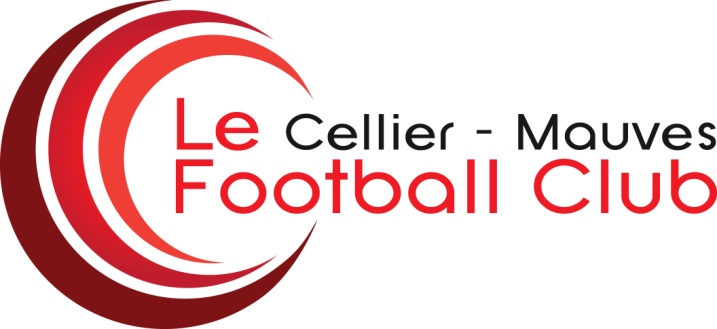 AGENDA DU CELLIER MAUVES FC-2019JANVIERTournoi Futsal des U11/U13 (5 et 6 janvier 2019 à Mauves)AVRILLOTO (Dimanche 7 avril 2019 au Cellier)MAITournoi inter-club U15 aux vétérans (Vendredi 24 mai à Mauves)JUINAssemblée générale (Vendredi 14 juin 2019 à Mauves)Tournoi International des U15 (6-10 juin 2019 à Langförden)SEPTEMBREForum des associations (Samedi 7 Septembre 2019 à Mauves)Forum des associations (Samedi 14 Septembre 2019 au Cellier)NOVEMBRESoirée du club (Samedi 9 novembre 2019 au Cellier)